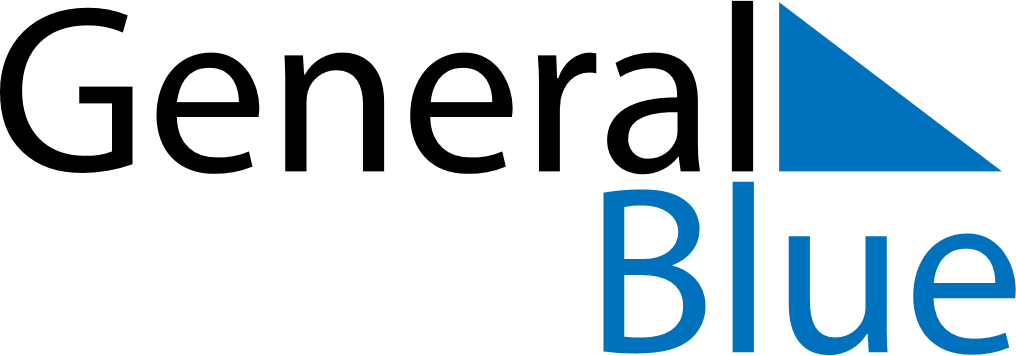 July 2024July 2024July 2024July 2024July 2024July 2024Korsze, Warmia-Masuria, PolandKorsze, Warmia-Masuria, PolandKorsze, Warmia-Masuria, PolandKorsze, Warmia-Masuria, PolandKorsze, Warmia-Masuria, PolandKorsze, Warmia-Masuria, PolandSunday Monday Tuesday Wednesday Thursday Friday Saturday 1 2 3 4 5 6 Sunrise: 4:06 AM Sunset: 9:11 PM Daylight: 17 hours and 4 minutes. Sunrise: 4:07 AM Sunset: 9:11 PM Daylight: 17 hours and 3 minutes. Sunrise: 4:08 AM Sunset: 9:10 PM Daylight: 17 hours and 2 minutes. Sunrise: 4:09 AM Sunset: 9:10 PM Daylight: 17 hours and 1 minute. Sunrise: 4:10 AM Sunset: 9:09 PM Daylight: 16 hours and 59 minutes. Sunrise: 4:11 AM Sunset: 9:09 PM Daylight: 16 hours and 57 minutes. 7 8 9 10 11 12 13 Sunrise: 4:12 AM Sunset: 9:08 PM Daylight: 16 hours and 56 minutes. Sunrise: 4:13 AM Sunset: 9:07 PM Daylight: 16 hours and 54 minutes. Sunrise: 4:14 AM Sunset: 9:06 PM Daylight: 16 hours and 52 minutes. Sunrise: 4:15 AM Sunset: 9:06 PM Daylight: 16 hours and 50 minutes. Sunrise: 4:16 AM Sunset: 9:05 PM Daylight: 16 hours and 48 minutes. Sunrise: 4:18 AM Sunset: 9:04 PM Daylight: 16 hours and 46 minutes. Sunrise: 4:19 AM Sunset: 9:03 PM Daylight: 16 hours and 43 minutes. 14 15 16 17 18 19 20 Sunrise: 4:20 AM Sunset: 9:02 PM Daylight: 16 hours and 41 minutes. Sunrise: 4:22 AM Sunset: 9:00 PM Daylight: 16 hours and 38 minutes. Sunrise: 4:23 AM Sunset: 8:59 PM Daylight: 16 hours and 36 minutes. Sunrise: 4:24 AM Sunset: 8:58 PM Daylight: 16 hours and 33 minutes. Sunrise: 4:26 AM Sunset: 8:57 PM Daylight: 16 hours and 31 minutes. Sunrise: 4:27 AM Sunset: 8:55 PM Daylight: 16 hours and 28 minutes. Sunrise: 4:29 AM Sunset: 8:54 PM Daylight: 16 hours and 25 minutes. 21 22 23 24 25 26 27 Sunrise: 4:30 AM Sunset: 8:53 PM Daylight: 16 hours and 22 minutes. Sunrise: 4:32 AM Sunset: 8:51 PM Daylight: 16 hours and 19 minutes. Sunrise: 4:33 AM Sunset: 8:50 PM Daylight: 16 hours and 16 minutes. Sunrise: 4:35 AM Sunset: 8:48 PM Daylight: 16 hours and 13 minutes. Sunrise: 4:36 AM Sunset: 8:47 PM Daylight: 16 hours and 10 minutes. Sunrise: 4:38 AM Sunset: 8:45 PM Daylight: 16 hours and 7 minutes. Sunrise: 4:40 AM Sunset: 8:43 PM Daylight: 16 hours and 3 minutes. 28 29 30 31 Sunrise: 4:41 AM Sunset: 8:42 PM Daylight: 16 hours and 0 minutes. Sunrise: 4:43 AM Sunset: 8:40 PM Daylight: 15 hours and 57 minutes. Sunrise: 4:45 AM Sunset: 8:38 PM Daylight: 15 hours and 53 minutes. Sunrise: 4:46 AM Sunset: 8:36 PM Daylight: 15 hours and 50 minutes. 